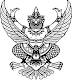  (ชื่อสถานประกอบการ)...................................................... ……............................................... ……............................................... วันที่..........เดือน..............................พ.ศ. ........................เรื่อง	ขอส่งตัวนักศึกษาฝึกงานกลับสถานศึกษา เรียน	คณบดีคณะวิทยาศาสตร์และเทคโนโลยี อ้างถึง	หนังสือ ที่ ศธ.๐๕๖๐.๑๑/....... ลงวันที่.........เดือน...............พ.ศ. .........สิ่งที่ส่งมาด้วย	๑.  สมุดลงเวลาและบันทึกการฝึกประสบการวิชาชีพ	 	จำนวน ..................... เล่ม ๒.  หนังสือรับรองการฝึกประสบการณ์วิชาชีพ		 จำนวน ..................... แผ่น   ๓.  แบบประเมินผลการปฏิบัติงาน			  	จำนวน.....................แผ่น		ตามหนังสือที่อ้างถึงคณะวิทยาศาสตร์และเทคโนโลยี มหาวิทยาลัยราชภัฏสงขลา ได้ส่งตัวนักศึกษาสาขาวิชา............................................................... เข้ารับการฝึกประสบการณ์วิชาชีพในหน่วยงานของ (ชื่อสถานประกอบการ) ..................................................................จำนวน...............คน ตั้งแต่วันที่........... เดือน..............................พ.ศ. ............  ถึงวันที่ ............เดือน.............................. พ.ศ. .............. ความละเอียดแจ้งแล้วนั้น บัดนี้นักศึกษาทั้ง...................คน คือ  ๑. ชื่อ.......................................................... รหัสประจำตัวนักศึกษา.............................................๒. ชื่อ.......................................................... รหัสประจำตัวนักศึกษา.............................................๓. ชื่อ.......................................................... รหัสประจำตัวนักศึกษา.............................................๔. ชื่อ.......................................................... รหัสประจำตัวนักศึกษา.............................................ได้  ครบกำหนดการฝึกประสบการณ์วิชาชีพ    อื่นๆ........................................................................................จึงขอส่งตัวนักศึกษากลับสถานศึกษา ตั้งแต่วันที่...........เดือน............................พ.ศ. ............. เป็นต้นไป จึงเรียนมาเพื่อโปรดทราบและดำาเนินการต่อไป ขอแสดงความนับถือ ลงชื่อ.....................................................     (.........................................................) ตำแหน่ง.................................................